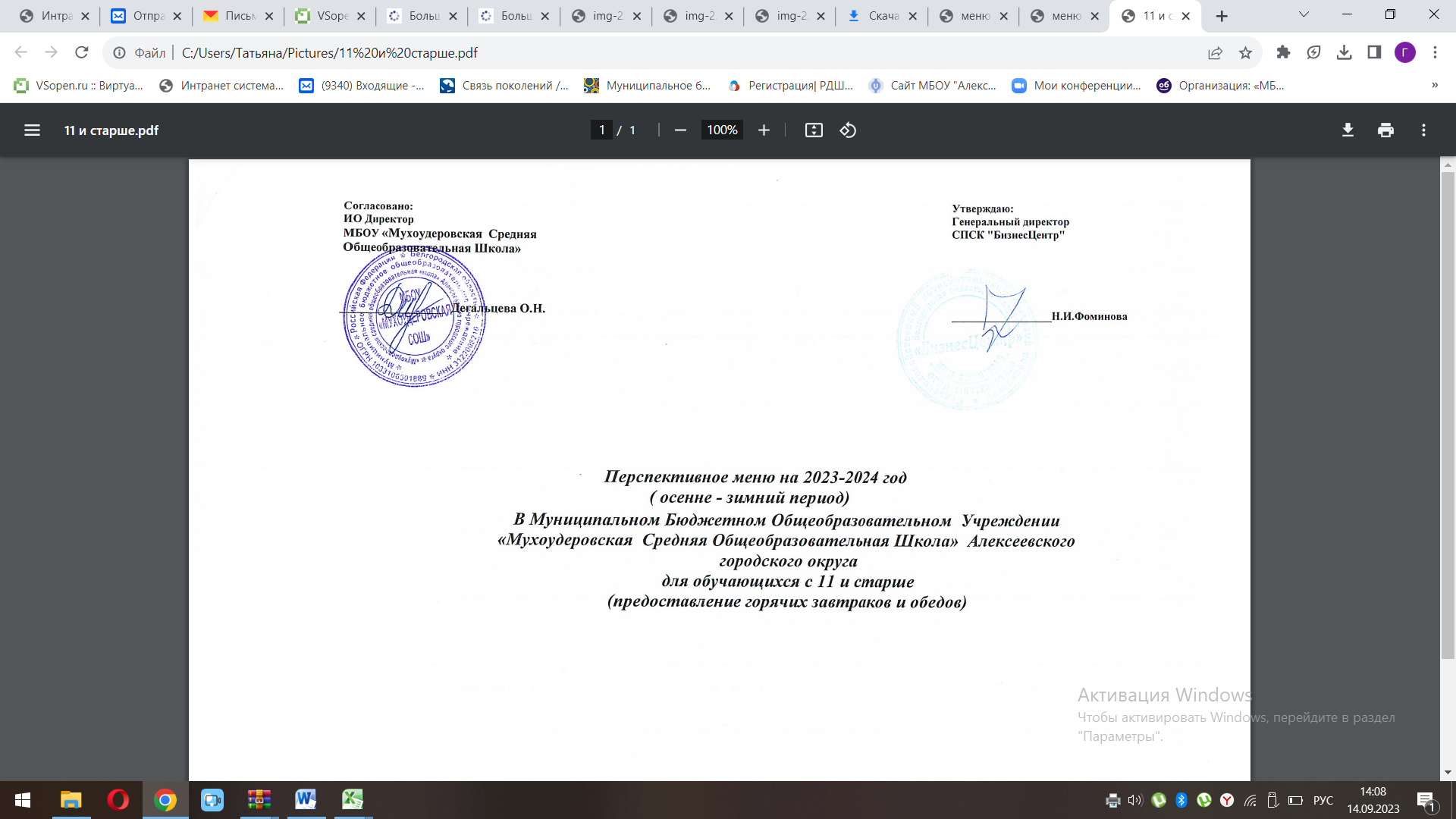 Приложение 8 к СанПиН 2.3/2.4.3590-20Приложение 8 к СанПиН 2.3/2.4.3590-20Приложение 8 к СанПиН 2.3/2.4.3590-20Приложение 8 к СанПиН 2.3/2.4.3590-20Приложение 8 к СанПиН 2.3/2.4.3590-20Приложение 8 к СанПиН 2.3/2.4.3590-20Приложение 8 к СанПиН 2.3/2.4.3590-20Приложение 8 к СанПиН 2.3/2.4.3590-20Примерное меню и пищевая ценность приготовляемых блюдПримерное меню и пищевая ценность приготовляемых блюдПримерное меню и пищевая ценность приготовляемых блюдПримерное меню и пищевая ценность приготовляемых блюдПримерное меню и пищевая ценность приготовляемых блюдПримерное меню и пищевая ценность приготовляемых блюдПримерное меню и пищевая ценность приготовляемых блюдПримерное меню и пищевая ценность приготовляемых блюдПримерное меню и пищевая ценность приготовляемых блюдПримерное меню и пищевая ценность приготовляемых блюдПримерное меню и пищевая ценность приготовляемых блюдПримерное меню и пищевая ценность приготовляемых блюдПримерное меню и пищевая ценность приготовляемых блюдПримерное меню и пищевая ценность приготовляемых блюдПримерное меню и пищевая ценность приготовляемых блюдПримерное меню и пищевая ценность приготовляемых блюдПримерное меню и пищевая ценность приготовляемых блюдПримерное меню и пищевая ценность приготовляемых блюдПримерное меню и пищевая ценность приготовляемых блюдПримерное меню и пищевая ценность приготовляемых блюдРацион: Школа Рацион: Школа понедельникпонедельникпонедельникСезон:Сезон:Неделя:Неделя:Неделя:1Возраст:Возраст:7-11 лет 11 и старше7-11 лет 11 и старше7-11 лет 11 и старше7-11 лет 11 и старше7-11 лет 11 и старше7-11 лет 11 и старше7-11 лет 11 и старше№
рец.Прием пищи, наименование блюдаПрием пищи, наименование блюдаМасса порцииПищевые вещества (г)Пищевые вещества (г)Пищевые вещества (г)Энерге-
тическая ценность (ккал)Витамины (мг)Витамины (мг)Витамины (мг)Витамины (мг)Витамины (мг)Минеральные вещества (мг)Минеральные вещества (мг)Минеральные вещества (мг)Минеральные вещества (мг)Минеральные вещества (мг)Минеральные вещества (мг)№
рец.Прием пищи, наименование блюдаПрием пищи, наименование блюдаМасса порцииБЖУЭнерге-
тическая ценность (ккал)B1В2CAECaPZNIMgFe12234,0056789101112131415161718Завтрак мяснойЗавтрак мяснойЗавтрак мяснойЗавтрак мяснойЗавтрак мяснойЗавтрак мяснойЗавтрак мяснойЗавтрак мяснойЗавтрак мяснойЗавтрак мяснойЗавтрак мяснойЗавтрак мяснойЗавтрак мяснойЗавтрак мяснойЗавтрак мяснойЗавтрак мяснойЗавтрак мяснойЗавтрак мяснойЗавтрак мяснойЗавтрак мясной71Холодная закуска: Овощи порционно / Огурец Холодная закуска: Овощи порционно / Огурец 409,240,330,041,136,230,0090,0130,0030,036,9012,600,0640,0014,200,18591Гуляш мясной 90/30Гуляш мясной 90/3012045,685,8616,313,07182,510,140,050,090,000,009,5463,381,122,5511,300,75203Макаронные изделия отварные с маслом сливочнымМакаронные изделия отварные с маслом сливочным1808,376,844,1243,74239,360,110,040,000,0361,5015,9455,450,940,00210,161,03377Чай с лимономЧай с лимоном2003,610,260,0615,2262,460,012,9000,068,059,780,020,0005,240,87ПРХлеб пшеничныйХлеб пшеничный403,102,030,21313,12062,5070,0270,0130,5870,0000,9335,33317,3330,0110,0010,0000,293Итого за Завтрак мяснойИтого за Завтрак мясной58070,0015,3220,776,3553,10,280,126,580,0392,5245,8158,52,152,55430,93,13% от суточной нормы% от суточной нормы% от суточной нормы% от суточной нормы17,02%22,54%19,92%20,33%20,26%7,46%9,40%4,33%21,03%3,8%13,21%15,34%2554,13%10,30%17,4%ПРМолоко ''Авишка''Молоко ''Авишка''2005,606,409,40117,600,080,312,600,070,29240,00180,000,800,0228,000,12Обед (полноценный рацион питания)Обед (полноценный рацион питания)Обед (полноценный рацион питания)Обед (полноценный рацион питания)Обед (полноценный рацион питания)Обед (полноценный рацион питания)Обед (полноценный рацион питания)Обед (полноценный рацион питания)Обед (полноценный рацион питания)Обед (полноценный рацион питания)Обед (полноценный рацион питания)Обед (полноценный рацион питания)Обед (полноценный рацион питания)Обед (полноценный рацион питания)Обед (полноценный рацион питания)Обед (полноценный рацион питания)Обед (полноценный рацион питания)Обед (полноценный рацион питания)Обед (полноценный рацион питания)Обед (полноценный рацион питания)* 49 ОПСалат "Витаминный" (капуста квашеная, зел. горошек)Салат "Витаминный" (капуста квашеная, зел. горошек)0,000,000,000,000000,00000,000,000,0000,000,00056Салат из свежей капусты   "Молодость"Салат из свежей капусты   "Молодость"1007,501,505,29,389,830,1670,16720,500,0330,83399,852,20,70470,00527,21,1796Рассольник "Ленинградский" на м/бРассольник "Ленинградский" на м/б25013,852,606,1317,03133,690,120,07416,00,04025,371,10026,70,95266Бифштекс рубленый "Детский" (в соответствии с ГОСТ Р 55366-2012)Бифштекс рубленый "Детский" (в соответствии с ГОСТ Р 55366-2012)10044,8116,6823,274,28293,000,200,230,480,050,06854,5200,12,560,05027,52,17171Каша гречневая  рассыпчатая с масломКаша гречневая  рассыпчатая с маслом18013,807,885,0338,78231,920,0720,03600,0363,0621,74188,441,0650,002125,344,26345Компот из быстрозамороженных ягод  (компотная смесь)Компот из быстрозамороженных ягод  (компотная смесь)2004,900,060,0220,7383,340,000,002,500,000,204,003,300,080,001,700,15ПРХлеб ржано-пшеничныйХлеб ржано-пшеничный402,042,640,4813,6869,60,080,04002,4014,0063,201,200,0019,400,78ПРХлеб пшеничныйХлеб пшеничный403,102,030,21313,12062,5070,0270,0130,5870,0000,9335,33317,3330,0110,0010,0000,293Итого за Обед (полноценный рацион питания)Итого за Обед (полноценный рацион питания)Итого за Обед (полноценный рацион питания)91090,0033,3940,3117963,90,70,640,10,167,49225595,65,6200,060217,89,77% от суточной нормы% от суточной нормы% от суточной нормы% от суточной нормы37,10%43,81%30,54%35,44%47,95%35,00%57,28%17,59%62,46%18,7%49,64%40,14%59,95%72,61%54,3%ПолдникПолдникПолдникПолдникПолдникПолдникПолдникПолдникПолдникПолдникПолдникПолдникПолдникПолдникПолдникПолдникПолдникПолдникПолдникПолдникконвертик с сыромконвертик с сыром9026,390,590,278,0636,990,0300,0334,430,0300,922,515,300,200,0029,901,13377Чай с лимономЧай с лимоном2003,610,260,0615,2262,460,000,012,900,000,068,059,780,020,005,240,87Итого за ПолдникИтого за Полдник29030,000,850,3323,2899,450,030,0437,330,030,9630,5525,080,210,0015,142,00% от суточной нормы% от суточной нормы% от суточной нормы% от суточной нормы0,94%0,36%6,08%3,66%2,14%2,50%53,32%3,33%8,00%2,55%2,09%1,51%1,50%5,05%11,1%Итого в деньИтого в деньИтого в деньИтого в день49,5661,4216,51616,40,990,7284,00,2310,98301,0779,37,982,616263,8814,89суточная нормасуточная нормасуточная нормасуточная норма90,0092,0383,02720,01,401,60700,901212001200140,130018,00% от суточной нормы% от суточной нормы% от суточной нормы% от суточной нормы55,06%66,7%56,5%59,4%70,4%45,0%120,0%25%91%25,1%64,9%57,0%2616%88,0%83%Приложение 8 к СанПиН 2.3/2.4.3590-20Приложение 8 к СанПиН 2.3/2.4.3590-20Приложение 8 к СанПиН 2.3/2.4.3590-20Приложение 8 к СанПиН 2.3/2.4.3590-20Приложение 8 к СанПиН 2.3/2.4.3590-20Приложение 8 к СанПиН 2.3/2.4.3590-20Приложение 8 к СанПиН 2.3/2.4.3590-20Приложение 8 к СанПиН 2.3/2.4.3590-20Примерное меню и пищевая ценность приготовляемых блюд (лист 2)Примерное меню и пищевая ценность приготовляемых блюд (лист 2)Примерное меню и пищевая ценность приготовляемых блюд (лист 2)Примерное меню и пищевая ценность приготовляемых блюд (лист 2)Примерное меню и пищевая ценность приготовляемых блюд (лист 2)Примерное меню и пищевая ценность приготовляемых блюд (лист 2)Примерное меню и пищевая ценность приготовляемых блюд (лист 2)Примерное меню и пищевая ценность приготовляемых блюд (лист 2)Примерное меню и пищевая ценность приготовляемых блюд (лист 2)Примерное меню и пищевая ценность приготовляемых блюд (лист 2)Примерное меню и пищевая ценность приготовляемых блюд (лист 2)Примерное меню и пищевая ценность приготовляемых блюд (лист 2)Примерное меню и пищевая ценность приготовляемых блюд (лист 2)Примерное меню и пищевая ценность приготовляемых блюд (лист 2)Примерное меню и пищевая ценность приготовляемых блюд (лист 2)Примерное меню и пищевая ценность приготовляемых блюд (лист 2)Примерное меню и пищевая ценность приготовляемых блюд (лист 2)Примерное меню и пищевая ценность приготовляемых блюд (лист 2)Примерное меню и пищевая ценность приготовляемых блюд (лист 2)Примерное меню и пищевая ценность приготовляемых блюд (лист 2)Рацион: Школа Рацион: Школа вторниквторниквторникСезон:Сезон:Неделя:Неделя:Неделя:1Возраст:Возраст:7-11 лет7-11 лет7-11 лет7-11 лет7-11 лет7-11 лет7-11 лет№
рец.Прием пищи, наименование блюдаПрием пищи, наименование блюдаМасса порцииПищевые вещества (г)Пищевые вещества (г)Пищевые вещества (г)Энерге-
тическая ценность (ккал)Витамины (мг)Витамины (мг)Витамины (мг)Витамины (мг)Витамины (мг)Минеральные вещества (мг)Минеральные вещества (мг)Минеральные вещества (мг)Минеральные вещества (мг)Минеральные вещества (мг)Минеральные вещества (мг)№
рец.Прием пищи, наименование блюдаПрием пищи, наименование блюдаМасса порцииБЖУЭнерге-
тическая ценность (ккал)B1В2CAECaPZNIMgFe12234,0056789101112131415161718Завтрак молочныйЗавтрак молочныйЗавтрак молочныйЗавтрак молочныйЗавтрак молочныйЗавтрак молочныйЗавтрак молочныйЗавтрак молочныйЗавтрак молочныйЗавтрак молочныйЗавтрак молочныйЗавтрак молочныйЗавтрак молочныйЗавтрак молочныйЗавтрак молочныйЗавтрак молочныйЗавтрак молочныйЗавтрак молочныйЗавтрак молочныйЗавтрак молочныйПРСгущенное молокоСгущенное молоко256,401,259,5043,000,010,010,160,010,0351,1636,500,160,005,660,03222Пудинг творожныйПудинг творожный17046,2214,9214,3831,51315,140,260,410,940,211,36215,96414,601,200,0293,882,53382Какао с молоком Какао с молоком 20014,303,503,7025,50149,300,060,011,600,0400,40102,60178,401,000,00124,800,48ПРХлеб пшеничныйХлеб пшеничный403,082,030,21313,12062,5070,0270,0130,5870,0000,9335,33317,3330,0110,0010,0000,293Итого за Завтрак молочныйИтого за Завтрак молочныйИтого за Завтрак молочный43570,0021,7018,380569,90,350,433,280,262,723375,05646,832,370,024124,343,34% от суточной нормы% от суточной нормы% от суточной нормы% от суточной нормы24,11%19,88%20,79%20,95%25,33%27,15%4,69%29,00%22,69%31,3%53,90%16,93%24,33%41,45%18,5%Обед (полноценный рацион питания)Обед (полноценный рацион питания)Обед (полноценный рацион питания)Обед (полноценный рацион питания)Обед (полноценный рацион питания)Обед (полноценный рацион питания)Обед (полноценный рацион питания)Обед (полноценный рацион питания)Обед (полноценный рацион питания)Обед (полноценный рацион питания)Обед (полноценный рацион питания)Обед (полноценный рацион питания)Обед (полноценный рацион питания)Обед (полноценный рацион питания)Обед (полноценный рацион питания)Обед (полноценный рацион питания)Обед (полноценный рацион питания)Обед (полноценный рацион питания)Обед (полноценный рацион питания)Обед (полноценный рацион питания)* 29 ОПСалат из капусты с огурцомСалат из капусты с огурцом0,0000,0000,000,0000,00000,0000,0000,000,00,00000,000,0052Салат из свеклы с маслом растительнымСалат из свеклы с маслом растительным1008,321,435,088,5585,680,020,039,50,020,1744,3542,730,720,01721,51,4082Борщ со свежей капустой на м/бБорщ со свежей капустой на м/б25013,622,433,1212,0185,840,0640,06420,980,0760,2649,5958,680,750,01125,431,32268Котлета " Школьная" запеченная (в соответствии с ГОСТ Р 55366-2012)Котлета " Школьная" запеченная (в соответствии с ГОСТ Р 55366-2012)10047,2218,5025,864,76325,810,2250,150,540,0990,01360,56222,382,8500,05030,562,41304Рис отварной с маслом сливочным Рис отварной с маслом сливочным 1808,204,446,4444,01251,820,040,0240,000,0480,017,9950,00000,033,470,71699Напиток апельсиновыйНапиток апельсиновый2007,500,10015,763,200,0180,0128,000,2010,801,700,000,0005,801,60ПРХлеб ржано-пшеничныйХлеб ржано-пшеничный402,042,640,4813,6869,600,080,04002,4014,0063,201,200,0019,400,78ПРХлеб пшеничныйХлеб пшеничный403,102,030,21313,12062,5070,0270,0130,5870,0000,9335,33317,3330,0110,0010,0000,293Итого за Обед (полноценный рацион питания)Итого за Обед (полноценный рацион питания)Итого за Обед (полноценный рацион питания)91090,0031,5741,2111,8944,50,470,3439,60,243,9695202,6501,275,50,0811268,51% от суточной нормы% от суточной нормы% от суточной нормы% от суточной нормы35,08%44,78%29,20%34,72%33,31%21,04%56,58%26,63%33,08%16,9%41,77%39,45%81,00%42,04%47,3%ПолдникПолдникПолдникПолдникПолдникПолдникПолдникПолдникПолдникПолдникПолдникПолдникПолдникПолдникПолдникПолдникПолдникПолдникПолдникПолдник406Пирожок с  начинкойПирожок с  начинкой6026,3911,009,531,5255,500,100,300,600,131,8018,60113,801,630,0117,400,60377Чай с лимономЧай с лимоном2003,610,260,0615,2262,460,000,012,900,000,068,059,780,020,005,240,87Итого за ПолдникИтого за Полдник26030,0011,269,646,7318,00,100,313,50,131,926,7123,61,60,01022,61,47% от суточной нормы% от суточной нормы% от суточной нормы% от суточной нормы12,51%10,39%12,20%11,69%7,14%19,38%5,00%14,44%15,50%2,22%10,30%11,76%10,00%7,55%8,2%Итого в деньИтого в деньИтого в деньИтого в день64,5369,1238,21832,40,921,08460,639604,31271,79,50,115273,1013,32суточная нормасуточная нормасуточная нормасуточная норма90,0092,0383,02720,01,401,60700,901212001200140,130018,00% от суточной нормы% от суточной нормы% от суточной нормы% от суточной нормы71,70%75,1%62,2%67,4%65,8%67,6%66,3%70%71,3%50,4%106,0%68,2%115%91,0%74%Приложение 8 к СанПиН 2.3/2.4.3590-20Приложение 8 к СанПиН 2.3/2.4.3590-20Приложение 8 к СанПиН 2.3/2.4.3590-20Приложение 8 к СанПиН 2.3/2.4.3590-20Приложение 8 к СанПиН 2.3/2.4.3590-20Приложение 8 к СанПиН 2.3/2.4.3590-20Приложение 8 к СанПиН 2.3/2.4.3590-20Приложение 8 к СанПиН 2.3/2.4.3590-20Примерное меню и пищевая ценность приготовляемых блюд (лист 3)Примерное меню и пищевая ценность приготовляемых блюд (лист 3)Примерное меню и пищевая ценность приготовляемых блюд (лист 3)Примерное меню и пищевая ценность приготовляемых блюд (лист 3)Примерное меню и пищевая ценность приготовляемых блюд (лист 3)Примерное меню и пищевая ценность приготовляемых блюд (лист 3)Примерное меню и пищевая ценность приготовляемых блюд (лист 3)Примерное меню и пищевая ценность приготовляемых блюд (лист 3)Примерное меню и пищевая ценность приготовляемых блюд (лист 3)Примерное меню и пищевая ценность приготовляемых блюд (лист 3)Примерное меню и пищевая ценность приготовляемых блюд (лист 3)Примерное меню и пищевая ценность приготовляемых блюд (лист 3)Примерное меню и пищевая ценность приготовляемых блюд (лист 3)Примерное меню и пищевая ценность приготовляемых блюд (лист 3)Примерное меню и пищевая ценность приготовляемых блюд (лист 3)Примерное меню и пищевая ценность приготовляемых блюд (лист 3)Примерное меню и пищевая ценность приготовляемых блюд (лист 3)Примерное меню и пищевая ценность приготовляемых блюд (лист 3)Примерное меню и пищевая ценность приготовляемых блюд (лист 3)Примерное меню и пищевая ценность приготовляемых блюд (лист 3)Рацион: ШколаРацион: ШколасредасредасредаСезон:Сезон:Неделя:Неделя:Неделя:1Возраст:Возраст:7-11 лет7-11 лет7-11 лет7-11 лет7-11 лет7-11 лет7-11 лет№
рец.Прием пищи, наименование блюдаПрием пищи, наименование блюдаМасса порцииПищевые вещества (г)Пищевые вещества (г)Пищевые вещества (г)Энерге-
тическая ценность (ккал)Витамины (мг)Витамины (мг)Витамины (мг)Витамины (мг)Витамины (мг)Минеральные вещества (мг)Минеральные вещества (мг)Минеральные вещества (мг)Минеральные вещества (мг)Минеральные вещества (мг)Минеральные вещества (мг)№
рец.Прием пищи, наименование блюдаПрием пищи, наименование блюдаМасса порцииБЖУЭнерге-
тическая ценность (ккал)B1В2CAECaPZNIMgFe12234,0056789101112131415161718Завтрак мяснойЗавтрак мяснойЗавтрак мяснойЗавтрак мяснойЗавтрак мяснойЗавтрак мяснойЗавтрак мяснойЗавтрак мяснойЗавтрак мяснойЗавтрак мяснойЗавтрак мяснойЗавтрак мяснойЗавтрак мяснойЗавтрак мяснойЗавтрак мяснойЗавтрак мяснойЗавтрак мяснойЗавтрак мяснойЗавтрак мяснойЗавтрак мясной71Холодная закуска: Овощи порционно / Огурец Холодная закуска: Овощи порционно / Огурец 409,220,330,041,136,230,0090,0130,0030,036,9012,600,0640,0014,200,18291Плов  с  птицейПлов  с  птицей24045,6322,3526,1347,23513,570,810,794,290,46044,29301,650064,392,77379Кофейный напиток на молокеКофейный напиток на молоке20012,053,172,6815,95100,600,040,151,300,0300,06120,4090,01,100,01014,000,12ПРХлеб пшеничныйХлеб пшеничный403,102,030,21313,12062,5070,0270,0130,5870,0000,9335,33317,3330,0110,0010,0000,293Итого за Завтрак мяснойИтого за Завтрак мясной52070,0027,8829,177,4682,90,890,969,180,491,02176,92421,581,1750,01282,63,36% от суточной нормы% от суточной нормы% от суточной нормы% от суточной нормы30,98%31,6%20,2%25,1%63,3%60,2%13,1%54,8%8,5%14,7%35,1%8,4%12,3%27,5%18,7%Обед (полноценный рацион питания)Обед (полноценный рацион питания)Обед (полноценный рацион питания)Обед (полноценный рацион питания)Обед (полноценный рацион питания)Обед (полноценный рацион питания)Обед (полноценный рацион питания)Обед (полноценный рацион питания)Обед (полноценный рацион питания)Обед (полноценный рацион питания)Обед (полноценный рацион питания)Обед (полноценный рацион питания)Обед (полноценный рацион питания)Обед (полноценный рацион питания)Обед (полноценный рацион питания)Обед (полноценный рацион питания)Обед (полноценный рацион питания)Обед (полноценный рацион питания)Обед (полноценный рацион питания)Обед (полноценный рацион питания)45Салат из белокачанной капусты с морковьюСалат из белокачанной капусты с морковью1008,441,502,189,3362,980,100,1225,830,1180,5047,0031,500,330,00217,501,00103Суп картофельный с макаронными изделиями на м/бСуп картофельный с макаронными изделиями на м/б2509,6812,3711,1231,50275,620,250,068,250,000,0049,3793,370,000,0027,250,37232Рыба, запеченная с овощами Рыба, запеченная с овощами 10032,8720,2012,072,08197,750,200,172,630,0310,3086,1141,760,80,028,960,91312Картофельное пюре с маслом сливочным Картофельное пюре с маслом сливочным 18019,113,958,4726,65198,650,190,160,880,0961,851,05117,30,3590,00139,671,43699Лимонный напитокЛимонный напиток2004,750,100,0015,7063,200,020,018,000,000,2010,801,700,000,005,801,60ПРХлеб ржано-пшеничныйХлеб ржано-пшеничный402,042,640,4813,6869,60,080,04002,4014,0063,201,200,0019,400,78ПРХлеб пшеничныйХлеб пшеничный403,102,030,21313,12062,5070,0270,0130,5870,0000,9335,33317,3330,0110,0010,0000,293ПРКондитерское изделиеКондитерское изделие4010,010,653,817,638,000,030,030,1311,960,3924,1849,400,2000,0018,720,18Итого за Обед (полноценный рацион питания)Итого за Обед (полноценный рацион питания)Итого за Обед (полноценный рацион питания)95090,0042,7834,5112,1930,30,870,5746,180,256,13263,66366,172,700,046128,586,38% от суточной нормы% от суточной нормы% от суточной нормы% от суточной нормы47,54%37,5%29,3%34,2%61,9%35,7%66,0%27,3%51,1%22,0%30,5%19,3%46,2%42,9%35,5%ПолдникПолдникПолдникПолдникПолдникПолдникПолдникПолдникПолдникПолдникПолдникПолдникПолдникПолдникПолдникПолдникПолдникПолдникПолдникПолдникПирожок с повидломПирожок с повидлом7525,2711,009,531,5255,500,100,300,600,131,8018,60113,801,630,0117,400,60349Компот из смеси сухофруктов     Компот из смеси сухофруктов     2004,730,2224,4298,5626,1122,67,7003,00,66Итого за ПолдникИтого за Полдник27530,0011,229,555,9354,10,10,326,70,11,841,2121,51,60,020,41,3% от суточной нормы% от суточной нормы% от суточной нормы% от суточной нормы12,47%10,3%14,6%13,0%7,1%18,8%38,2%14,4%15,0%3,4%10,1%11,6%10,0%6,8%7,0%Итого в деньИтого в деньИтого в деньИтого в день81,8873,1245,41967,31,851,83820,879481,8909,255,50,069231,5711,01суточная нормасуточная нормасуточная нормасуточная норма90,0092,0383,02720,01,401,60700,901212001200140,130018,00% от суточной нормы% от суточной нормы% от суточной нормы% от суточной нормы90,98%79,5%64,1%72,3%132,3%114,6%117,2%97%75%40,1%75,8%39,3%69%77,2%61,2%Примерное меню и пищевая ценность приготовляемых блюд (лист 4)Примерное меню и пищевая ценность приготовляемых блюд (лист 4)Примерное меню и пищевая ценность приготовляемых блюд (лист 4)Примерное меню и пищевая ценность приготовляемых блюд (лист 4)Примерное меню и пищевая ценность приготовляемых блюд (лист 4)Примерное меню и пищевая ценность приготовляемых блюд (лист 4)Примерное меню и пищевая ценность приготовляемых блюд (лист 4)Примерное меню и пищевая ценность приготовляемых блюд (лист 4)Примерное меню и пищевая ценность приготовляемых блюд (лист 4)Примерное меню и пищевая ценность приготовляемых блюд (лист 4)Примерное меню и пищевая ценность приготовляемых блюд (лист 4)Примерное меню и пищевая ценность приготовляемых блюд (лист 4)Примерное меню и пищевая ценность приготовляемых блюд (лист 4)Примерное меню и пищевая ценность приготовляемых блюд (лист 4)Примерное меню и пищевая ценность приготовляемых блюд (лист 4)Примерное меню и пищевая ценность приготовляемых блюд (лист 4)Примерное меню и пищевая ценность приготовляемых блюд (лист 4)Примерное меню и пищевая ценность приготовляемых блюд (лист 4)Примерное меню и пищевая ценность приготовляемых блюд (лист 4)Примерное меню и пищевая ценность приготовляемых блюд (лист 4)Рацион: Школа Рацион: Школа четвергчетвергчетвергСезон:Сезон:Неделя:Неделя:Неделя:1Возраст:Возраст:7-11 лет7-11 лет7-11 лет7-11 лет7-11 лет7-11 лет7-11 лет№ рец. по сборникуПрием пищи, наименование блюдаПрием пищи, наименование блюдаМасса порцииПищевые вещества (г)Пищевые вещества (г)Пищевые вещества (г)Энерге-
тическая ценность (ккал)Витамины (мг)Витамины (мг)Витамины (мг)Витамины (мг)Витамины (мг)Минеральные вещества (мг)Минеральные вещества (мг)Минеральные вещества (мг)Минеральные вещества (мг)Минеральные вещества (мг)Минеральные вещества (мг)№ рец. по сборникуПрием пищи, наименование блюдаПрием пищи, наименование блюдаМасса порцииБЖУЭнерге-
тическая ценность (ккал)B1В2CAECaPZNIMgFe12234,0056789101112131415161718Завтрак молочныйЗавтрак молочныйЗавтрак молочныйЗавтрак молочныйЗавтрак молочныйЗавтрак молочныйЗавтрак молочныйЗавтрак молочныйЗавтрак молочныйЗавтрак молочныйЗавтрак молочныйЗавтрак молочныйЗавтрак молочныйЗавтрак молочныйЗавтрак молочныйЗавтрак молочныйЗавтрак молочныйЗавтрак молочныйЗавтрак молочныйЗавтрак молочный338Фрукт порционно Фрукт порционно 10029,990,400,409,8044,400,040,021000,2016,0011,00009,002,2015Сыр твердо-мягкий порционно с м.д.ж. 45%Сыр твердо-мягкий порционно с м.д.ж. 45%2516,005,808,500,0399,800,010,080,180,0580,13220,00125,001,000,0508,750,33173Каша манная молочная с маслом сливочнымКаша манная молочная с маслом сливочным25017,309,1315,6267,87448,620,170,234,190,0461,62184,50248,2500,00072,251,63377Чай с лимономЧай с лимоном2003,610,260,0615,2262,460,012,9000,068,059,780,020,0005,240,87ПРХлеб пшеничныйХлеб пшеничный403,102,030,21313,12062,5070,0270,0130,5870,0000,9335,33317,3330,0110,0010,0000,293Итого за Завтрак молочный61570,0017,6124,8106,0717,80,250,3417,850,122,94433,88411,361,060,05395,245,31% от суточной нормы% от суточной нормы% от суточной нормы% от суточной нормы19,57%26,9%27,7%26,4%17,6%21,5%25,5%13,7%24,5%36,2%34,3%7,6%53,3%31,7%29,5%Обед (полноценный рацион питания)Обед (полноценный рацион питания)Обед (полноценный рацион питания)Обед (полноценный рацион питания)Обед (полноценный рацион питания)Обед (полноценный рацион питания)Обед (полноценный рацион питания)Обед (полноценный рацион питания)Обед (полноценный рацион питания)Обед (полноценный рацион питания)Обед (полноценный рацион питания)Обед (полноценный рацион питания)Обед (полноценный рацион питания)Обед (полноценный рацион питания)Обед (полноценный рацион питания)Обед (полноценный рацион питания)Обед (полноценный рацион питания)Обед (полноценный рацион питания)Обед (полноценный рацион питания)Обед (полноценный рацион питания)24Салат из  свежих помидоров и огурцов с растительным маслом Салат из  свежих помидоров и огурцов с растительным маслом 10021,640,503,332,6742,670,100,0720,670,0022,5047,0053,830,500,00331,000,83102Суп картофельный с горохом на м/бСуп картофельный с горохом на м/б25010,226,223,9921,73147,710,270,099,000,0010,2654,13183,201,160,01349,631,03268Палочки мясные "Детские" запеченые (в соответствии с ГОСТ Р 55366-2012)Палочки мясные "Детские" запеченые (в соответствии с ГОСТ Р 55366-2012)10039,9016,8313,66,7216,180,090,290,940,250,02692,18231,02,850,03837,332,41203Макаронные изделия отварные с маслом сливочнымМакаронные изделия отварные с маслом сливочным1808,376,844,1243,74239,360,110,040,000,0361,5015,9455,450,940,00210,161,03349Компот из смеси сухофруктов     Компот из смеси сухофруктов     2004,730,2224,4298,5626,1122,67,7003,00,66ПРХлеб ржано-пшеничныйХлеб ржано-пшеничный402,042,640,4813,6869,600,080,04002,4014,0063,201,200,0019,400,78ПРХлеб пшеничныйХлеб пшеничный403,102,030,21313,12062,5070,0270,0130,5870,0000,9335,33317,3330,0110,0010,0000,293Итого за Обед (полноценный рацион питания)91090,0035,2725,71126,03876,60,670,5357,300,297,62251,17611,746,650,058140,527,04% от суточной нормы% от суточной нормы% от суточной нормы% от суточной нормы39,19%27,9%32,9%32,2%48,0%33,3%81,9%32,1%63,5%20,9%51,0%47,5%58,0%46,8%39,1%ПолдникПолдникПолдникПолдникПолдникПолдникПолдникПолдникПолдникПолдникПолдникПолдникПолдникПолдникПолдникПолдникПолдникПолдникПолдникПолдниккотлета в тестекотлета в тесте7526,3911,009,531,5255,500,100,300,600,131,8018,60113,801,630,0117,400,60377Чай с лимономЧай с лимоном2003,610,260,0615,2262,460,000,012,900,000,068,059,780,020,005,240,87Итого за ПолдникИтого за Полдник27530,0011,269,5646,72317,960,100,313,500,131,8626,65123,581,650,0122,641,47% от суточной нормы% от суточной нормы% от суточной нормы% от суточной нормы12,51%10,4%12,2%11,7%7,1%19,4%5,0%14,4%15,5%2,2%10,3%11,8%10,0%7,5%8,2%Итого в деньИтого в деньИтого в деньИтого в день64,1460,1278,81912,31,021,1978,650,5412,41711,711146,79,3580,121258,4013,82суточная нормасуточная нормасуточная нормасуточная норма90,0092,0383,02720,01,401,60700,901212001200140,130018,00% от суточной нормы% от суточной нормы% от суточной нормы% от суточной нормы71,27%65,3%72,8%70,3%72,8%74,2%112,4%60%103,5%59,3%95,6%66,8%121,3%86,1%77%Приложение 8 к СанПиН 2.3/2.4.3590-20Приложение 8 к СанПиН 2.3/2.4.3590-20Приложение 8 к СанПиН 2.3/2.4.3590-20Приложение 8 к СанПиН 2.3/2.4.3590-20Приложение 8 к СанПиН 2.3/2.4.3590-20Приложение 8 к СанПиН 2.3/2.4.3590-20Приложение 8 к СанПиН 2.3/2.4.3590-20Приложение 8 к СанПиН 2.3/2.4.3590-20Примерное меню и пищевая ценность приготовляемых блюд (лист 5)Примерное меню и пищевая ценность приготовляемых блюд (лист 5)Примерное меню и пищевая ценность приготовляемых блюд (лист 5)Примерное меню и пищевая ценность приготовляемых блюд (лист 5)Примерное меню и пищевая ценность приготовляемых блюд (лист 5)Примерное меню и пищевая ценность приготовляемых блюд (лист 5)Примерное меню и пищевая ценность приготовляемых блюд (лист 5)Примерное меню и пищевая ценность приготовляемых блюд (лист 5)Примерное меню и пищевая ценность приготовляемых блюд (лист 5)Примерное меню и пищевая ценность приготовляемых блюд (лист 5)Примерное меню и пищевая ценность приготовляемых блюд (лист 5)Примерное меню и пищевая ценность приготовляемых блюд (лист 5)Примерное меню и пищевая ценность приготовляемых блюд (лист 5)Примерное меню и пищевая ценность приготовляемых блюд (лист 5)Примерное меню и пищевая ценность приготовляемых блюд (лист 5)Примерное меню и пищевая ценность приготовляемых блюд (лист 5)Примерное меню и пищевая ценность приготовляемых блюд (лист 5)Примерное меню и пищевая ценность приготовляемых блюд (лист 5)Примерное меню и пищевая ценность приготовляемых блюд (лист 5)Примерное меню и пищевая ценность приготовляемых блюд (лист 5)Рацион: Школа Рацион: Школа пятницапятницапятницаСезон:Сезон:Неделя:Неделя:Неделя:1Возраст:Возраст:7-11 лет7-11 лет7-11 лет7-11 лет7-11 лет7-11 лет7-11 лет№
рец.Прием пищи, наименование блюдаПрием пищи, наименование блюдаМасса порцииПищевые вещества (г)Пищевые вещества (г)Пищевые вещества (г)Энерге-
тическая ценность (ккал)Витамины (мг)Витамины (мг)Витамины (мг)Витамины (мг)Витамины (мг)Минеральные вещества (мг)Минеральные вещества (мг)Минеральные вещества (мг)Минеральные вещества (мг)Минеральные вещества (мг)Минеральные вещества (мг)№
рец.Прием пищи, наименование блюдаПрием пищи, наименование блюдаМасса порцииБЖУЭнерге-
тическая ценность (ккал)B1В2CAECaPZNIMgFe12234,0056789101112131415161718Завтрак молочныйЗавтрак молочныйЗавтрак молочныйЗавтрак молочныйЗавтрак молочныйЗавтрак молочныйЗавтрак молочныйЗавтрак молочныйЗавтрак молочныйЗавтрак молочныйЗавтрак молочныйЗавтрак молочныйЗавтрак молочныйЗавтрак молочныйЗавтрак молочныйЗавтрак молочныйЗавтрак молочныйЗавтрак молочныйЗавтрак молочныйЗавтрак молочный131Зеленый горошекЗеленый горошек306,456,900,3615,9994,800,240,0600,0032,7334,598,70,960,00232,10,00615Сыр твердо-мягкий порционно с м.д.ж. 45%Сыр твердо-мягкий порционно с м.д.ж. 45%2012,804,646,800,0279,840,010,060,140,0460,10176,00100,000,800,0407,000,26210Омлет натуральный с маслом сливочным Омлет натуральный с маслом сливочным 15031,4512,2214,243,78192,170,090,200,240,031,45598,54186,381,010,0216,161,13338Фрукт порционно Фрукт порционно 10012,590,400,49,844,40,040,021000,2016,0011,00009,002,20377Чай с лимономЧай с лимоном2003,610,260,0615,2262,460,012,9000,068,059,780,020,0005,240,87ПРХлеб пшеничныйХлеб пшеничный403,102,030,21313,12062,5070,0270,0130,5870,0000,9335,33317,3330,0110,0010,0000,293Итого за Завтрак молочныйИтого за Завтрак молочныйИтого за Завтрак молочный54070,0019,5421,741,9441,40,20,313,90,12,748303,93241,870,06637,44,76% от суточной нормы% от суточной нормы% от суточной нормы% от суточной нормы21,72%23,60%10,95%16,23%11,60%19,11%19,81%10,33%22,90%25,33%27,04%13,36%65,83%12,47%26,4%Обед (полноценный рацион питания)Обед (полноценный рацион питания)Обед (полноценный рацион питания)Обед (полноценный рацион питания)Обед (полноценный рацион питания)Обед (полноценный рацион питания)Обед (полноценный рацион питания)Обед (полноценный рацион питания)Обед (полноценный рацион питания)Обед (полноценный рацион питания)Обед (полноценный рацион питания)Обед (полноценный рацион питания)Обед (полноценный рацион питания)Обед (полноценный рацион питания)Обед (полноценный рацион питания)Обед (полноценный рацион питания)Обед (полноценный рацион питания)Обед (полноценный рацион питания)Обед (полноценный рацион питания)Обед (полноценный рацион питания)71Холодная закуска: Овощи порционно / Огурец  соленыйХолодная закуска: Овощи порционно / Огурец  соленый507,680,420,051,427,780,0090,0130,0030,036,9012,600,0640,0014,200,18106Суп картофельный с рыбными консервамиСуп картофельный с рыбными консервами25012,618,618,4014,34167,250,100,009,1115,000,00045,30176,530,000,0047,351,26293Птица, порционная  с овощамиПтица, порционная  с овощами12045,8733,0927,348,82414,370,090,000,05810102,2249,190038,073,04171Каша гречневая  рассыпчатая с масломКаша гречневая  рассыпчатая с маслом18013,807,885,0338,78231,920,0720,03600,0363,0621,74188,441,0650,002125,344,26345Компот из быстрозамороженных ягод  (компотная смесь)Компот из быстрозамороженных ягод  (компотная смесь)2004,900,060,0220,7383,340,000,002,500,000,204,003,300,080,001,700,15ПРХлеб ржано-пшеничныйХлеб ржано-пшеничный402,042,640,4813,6869,60,080,04002,4014,0063,201,200,0019,400,78ПРХлеб пшеничныйХлеб пшеничный403,102,030,21313,12062,5070,0270,0130,5870,0000,9335,33317,3330,0110,0010,0000,293Итого за Обед (полноценный рацион питания)Итого за Обед (полноценный рацион питания)Итого за Обед (полноценный рацион питания)88090,0054,7341,5110,91036,80,380,1015,295,666,623199,47710,62,40,01226,19,96% от суточной нормы% от суточной нормы% от суточной нормы% от суточной нормы60,81%45,14%28,95%38,12%26,98%6,21%21,77%10629,22%55,19%16,62%59,22%17,28%5,95%75,35%55,4%ПолдникПолдникПолдникПолдникПолдникПолдникПолдникПолдникПолдникПолдникПолдникПолдникПолдникПолдникПолдникПолдникПолдникПолдникПолдникПолдник403Оладьи с яблокамиОладьи с яблоками10026,396,486,841,5253,110,140,150,980,0751,572,1287,252,130,01328,911,39377Чай с лимономЧай с лимоном2003,610,260,0615,2262,460,000,012,900,000,068,059,780,020,005,240,87Итого за ПолдникИтого за Полдник30030,006,746,956,7315,60,140,163,880,081,56080,1797,032,140,0134,152,26% от суточной нормы% от суточной нормы% от суточной нормы% от суточной нормы0,077,5%14,8%11,6%9,9%10,0%5,5%8,3%13,0%6,7%8,1%15,3%13,0%11,4%12,6%Итого в деньИтого в деньИтого в деньИтого в день81,0270,1209,51793,70,680,5733,095,8310,93583,61132,16,430,085297,6116,98суточная нормасуточная нормасуточная нормасуточная норма90,0092,0383,02720,01,401,60700,901212001200140,130018,00% от суточной нормы% от суточной нормы% от суточной нормы% от суточной нормы90,02%76,2%54,7%65,9%48,4%35,3%47,1%10648%91,1%48,6%94,3%45,9%85%99,2%94%Приложение 8 к СанПиН 2.3/2.4.3590-20Приложение 8 к СанПиН 2.3/2.4.3590-20Приложение 8 к СанПиН 2.3/2.4.3590-20Приложение 8 к СанПиН 2.3/2.4.3590-20Приложение 8 к СанПиН 2.3/2.4.3590-20Приложение 8 к СанПиН 2.3/2.4.3590-20Приложение 8 к СанПиН 2.3/2.4.3590-20Приложение 8 к СанПиН 2.3/2.4.3590-20Примерное меню и пищевая ценность приготовляемых блюд (лист 6)Примерное меню и пищевая ценность приготовляемых блюд (лист 6)Примерное меню и пищевая ценность приготовляемых блюд (лист 6)Примерное меню и пищевая ценность приготовляемых блюд (лист 6)Примерное меню и пищевая ценность приготовляемых блюд (лист 6)Примерное меню и пищевая ценность приготовляемых блюд (лист 6)Примерное меню и пищевая ценность приготовляемых блюд (лист 6)Примерное меню и пищевая ценность приготовляемых блюд (лист 6)Примерное меню и пищевая ценность приготовляемых блюд (лист 6)Примерное меню и пищевая ценность приготовляемых блюд (лист 6)Примерное меню и пищевая ценность приготовляемых блюд (лист 6)Примерное меню и пищевая ценность приготовляемых блюд (лист 6)Примерное меню и пищевая ценность приготовляемых блюд (лист 6)Примерное меню и пищевая ценность приготовляемых блюд (лист 6)Примерное меню и пищевая ценность приготовляемых блюд (лист 6)Примерное меню и пищевая ценность приготовляемых блюд (лист 6)Примерное меню и пищевая ценность приготовляемых блюд (лист 6)Примерное меню и пищевая ценность приготовляемых блюд (лист 6)Примерное меню и пищевая ценность приготовляемых блюд (лист 6)Примерное меню и пищевая ценность приготовляемых блюд (лист 6)Рацион: Школа Рацион: Школа понедельникпонедельникпонедельникСезон:Сезон:Неделя:Неделя:Неделя:2Возраст:Возраст:7-11 лет7-11 лет7-11 лет7-11 лет7-11 лет7-11 лет7-11 лет№
рец.Прием пищи, наименование блюдаПрием пищи, наименование блюдаМасса порцииПищевые вещества (г)Пищевые вещества (г)Пищевые вещества (г)Энерге-
тическая ценность (ккал)Витамины (мг)Витамины (мг)Витамины (мг)Витамины (мг)Витамины (мг)Минеральные вещества (мг)Минеральные вещества (мг)Минеральные вещества (мг)Минеральные вещества (мг)Минеральные вещества (мг)Минеральные вещества (мг)№
рец.Прием пищи, наименование блюдаПрием пищи, наименование блюдаМасса порцииБЖУЭнерге-
тическая ценность (ккал)B1В2CAECaPZNI MgFe12234,0056789101112131415161718Завтрак мяснойЗавтрак мяснойЗавтрак мяснойЗавтрак мяснойЗавтрак мяснойЗавтрак мяснойЗавтрак мяснойЗавтрак мяснойЗавтрак мяснойЗавтрак мяснойЗавтрак мяснойЗавтрак мяснойЗавтрак мяснойЗавтрак мяснойЗавтрак мяснойЗавтрак мяснойЗавтрак мяснойЗавтрак мяснойЗавтрак мяснойЗавтрак мясной71Холодная закуска: Овощи порционно / Огурец Холодная закуска: Овощи порционно / Огурец 409,410,330,041,136,230,0090,0130,0030,036,9012,600,0640,0014,200,18591Гуляш мясной 90/30Гуляш мясной 90/3012045,685,8616,313,07182,510,140,050,090,000,009,5463,381,122,5511,300,75304Рис отварной с маслом сливочным Рис отварной с маслом сливочным 1808,204,446,4444,01251,820,040,0240,000,0480,017,9950,00000,033,470,71377Чай с лимономЧай с лимоном2003,610,260,0615,2262,460,012,9000,068,059,780,020,0005,240,87ПРХлеб пшеничныйХлеб пшеничный403,102,030,21313,12062,5070,0270,0130,5870,0000,9335,33317,3330,0110,0010,0000,293Итого за Завтрак мяснойИтого за Завтрак мясной58070,0012,9223,176,65660,210,116,580,051,0247,75198,341,212,55354,212,80% от суточной нормы% от суточной нормы% от суточной нормы% от суточной нормы14,36%25,1%20,0%20,8%15,1%6,7%9,4%5,7%8,5%4,0%16,5%8,7%2553,3%18,1%15,6%ПРМолоко ''Авишка''Молоко ''Авишка''2005,606,409,40117,600,080,312,600,070,29240,00180,000,800,0228,000,12Обед (полноценный рацион питания)Обед (полноценный рацион питания)Обед (полноценный рацион питания)Обед (полноценный рацион питания)Обед (полноценный рацион питания)Обед (полноценный рацион питания)Обед (полноценный рацион питания)Обед (полноценный рацион питания)Обед (полноценный рацион питания)Обед (полноценный рацион питания)Обед (полноценный рацион питания)Обед (полноценный рацион питания)Обед (полноценный рацион питания)Обед (полноценный рацион питания)Обед (полноценный рацион питания)Обед (полноценный рацион питания)Обед (полноценный рацион питания)Обед (полноценный рацион питания)Обед (полноценный рацион питания)Обед (полноценный рацион питания)45Салат из белокачанной капусты с морковьюСалат из белокачанной капусты с морковью1008,441,502,189,3362,980,100,1225,830,1180,5047,0031,500,330,00217,501,00108Суп картофельный (с крупой) на м/бСуп картофельный (с крупой) на м/б25011,873,153,55020,838127,900,0880,07511,3130,5900,87525,73860,2380,2500,00118,2000,925259Жаркое по- домашнему Жаркое по- домашнему 24052,0217,1218,0130,61353,050,260,2437,560,0700,4250,64261,84,20,00267,043,98345Компот из быстрозамороженных ягод  (компотная смесь)Компот из быстрозамороженных ягод  (компотная смесь)2004,900,060,0220,7383,340,000,002,500,000,204,003,300,080,001,700,15ПРХлеб ржано-пшеничныйХлеб ржано-пшеничный402,042,640,4813,6869,60,080,04002,4014,0063,201,200,0019,400,78ПРКондитерское изделиеКондитерское изделие407,630,653,817,638,000,030,030,1311,960,3924,1849,400,2000,0018,720,18ПРХлеб пшеничныйХлеб пшеничный403,102,030,21313,12062,5070,0270,0130,5870,0000,9335,33317,3330,0110,0010,0000,293Итого за Обед (полноценный рацион питания)Итого за Обед (полноценный рацион питания)Итого за Обед (полноценный рацион питания)91090,0027,1528,3125,9797,40,60,577,912,75,7170,9486,86,30,0132,67,3% от суточной нормы% от суточной нормы% от суточной нормы% от суточной нормы30,17%30,7%32,9%29,3%41,7%32,2%111,3%1415,8%47,7%14,2%40,6%44,8%10,0%44,2%40,6%ПолдникПолдникПолдникПолдникПолдникПолдникПолдникПолдникПолдникПолдникПолдникПолдникПолдникПолдникПолдникПолдникПолдникПолдникПолдникПолдникВатрушка с повидломВатрушка с повидлом6026,395,205,8237,50223,180,060,020,90,01021,4113,901,0021,140,58377Чай с лимономЧай с лимоном2003,610,260,0615,2262,460,012,9000,068,059,780,020,0005,240,87Итого за ПолдникИтого за Полдник37430,0005,465,952,7285,60,060,033,80,00,129,5123,71,00,00026,41,45% от суточной нормы% от суточной нормы% от суточной нормы% от суточной нормы6,07%6,4%13,8%10,5%4,3%1,9%5,4%1,1%0,5%2,5%10,3%7,3%0,0%8,8%8,1%Итого в деньИтого в деньИтого в деньИтого в день45,5357,2255,21648,50,860,6588,312,806,80248,1808,88,502,563213,1511,57суточная нормасуточная нормасуточная нормасуточная норма90,0092,0383,02720,01,401,60700,901212001200140,130018,00% от суточной нормы% от суточной нормы% от суточной нормы% от суточной нормы50,59%62,2%66,6%60,6%61,1%40,8%126%1423%57%20,7%67,4%60,7%2563%71,1%64%Приложение 8 к СанПиН 2.3/2.4.3590-20Приложение 8 к СанПиН 2.3/2.4.3590-20Приложение 8 к СанПиН 2.3/2.4.3590-20Приложение 8 к СанПиН 2.3/2.4.3590-20Приложение 8 к СанПиН 2.3/2.4.3590-20Приложение 8 к СанПиН 2.3/2.4.3590-20Приложение 8 к СанПиН 2.3/2.4.3590-20Приложение 8 к СанПиН 2.3/2.4.3590-20Примерное меню и пищевая ценность приготовляемых блюд (лист 7)Примерное меню и пищевая ценность приготовляемых блюд (лист 7)Примерное меню и пищевая ценность приготовляемых блюд (лист 7)Примерное меню и пищевая ценность приготовляемых блюд (лист 7)Примерное меню и пищевая ценность приготовляемых блюд (лист 7)Примерное меню и пищевая ценность приготовляемых блюд (лист 7)Примерное меню и пищевая ценность приготовляемых блюд (лист 7)Примерное меню и пищевая ценность приготовляемых блюд (лист 7)Примерное меню и пищевая ценность приготовляемых блюд (лист 7)Примерное меню и пищевая ценность приготовляемых блюд (лист 7)Примерное меню и пищевая ценность приготовляемых блюд (лист 7)Примерное меню и пищевая ценность приготовляемых блюд (лист 7)Примерное меню и пищевая ценность приготовляемых блюд (лист 7)Примерное меню и пищевая ценность приготовляемых блюд (лист 7)Примерное меню и пищевая ценность приготовляемых блюд (лист 7)Примерное меню и пищевая ценность приготовляемых блюд (лист 7)Примерное меню и пищевая ценность приготовляемых блюд (лист 7)Примерное меню и пищевая ценность приготовляемых блюд (лист 7)Примерное меню и пищевая ценность приготовляемых блюд (лист 7)Примерное меню и пищевая ценность приготовляемых блюд (лист 7)Рацион: Школа Рацион: Школа вторниквторниквторникСезон:Сезон:Неделя:Неделя:Неделя:2Возраст:Возраст:7-11 лет7-11 лет7-11 лет7-11 лет7-11 лет7-11 лет7-11 лет№
рец.Прием пищи, наименование блюдаПрием пищи, наименование блюдаМасса порцииПищевые вещества (г)Пищевые вещества (г)Пищевые вещества (г)Энерге-
тическая ценность (ккал)Витамины (мг)Витамины (мг)Витамины (мг)Витамины (мг)Витамины (мг)Минеральные вещества (мг)Минеральные вещества (мг)Минеральные вещества (мг)Минеральные вещества (мг)Минеральные вещества (мг)Минеральные вещества (мг)№
рец.Прием пищи, наименование блюдаПрием пищи, наименование блюдаМасса порцииБЖУЭнерге-
тическая ценность (ккал)B1В2CAECaPZNIMgFe1223456789101112131415161718Завтрак молочныйЗавтрак молочныйЗавтрак молочныйЗавтрак молочныйЗавтрак молочныйЗавтрак молочныйЗавтрак молочныйЗавтрак молочныйЗавтрак молочныйЗавтрак молочныйЗавтрак молочныйЗавтрак молочныйЗавтрак молочныйЗавтрак молочныйЗавтрак молочныйЗавтрак молочныйЗавтрак молочныйЗавтрак молочныйЗавтрак молочныйЗавтрак молочныйПовидло фруктовоеПовидло фруктовое206,471,5011,4051,600,010,080,200,010,0461,443,80,20,0016,80,04222Пудинг творожныйПудинг творожный17046,2214,9214,3831,51315,140,260,410,940,211,36215,96414,601,200,0293,882,53382Какао с молоком Какао с молоком 20014,303,503,7025,50149,300,060,011,600,0400,40102,60178,401,000,00124,800,48ПРХлеб пшеничныйХлеб пшеничный403,012,030,21313,12062,5070,0270,0130,5870,0000,9335,33317,3330,0110,0010,0000,293Итого за Завтрак молочныйИтого за Завтрак молочныйИтого за Завтрак молочный43070,0021,9518,2981,53578,550,360,513,320,262,73385,29654,132,410,02125,483,35% от суточной нормы% от суточной нормы% от суточной нормы% от суточной нормы24,39%19,9%21,3%21,3%25,5%31,7%4,7%29,2%22,8%32,1%54,5%17,2%23,3%41,8%18,6%Обед (полноценный рацион питания)Обед (полноценный рацион питания)Обед (полноценный рацион питания)Обед (полноценный рацион питания)Обед (полноценный рацион питания)Обед (полноценный рацион питания)Обед (полноценный рацион питания)Обед (полноценный рацион питания)Обед (полноценный рацион питания)Обед (полноценный рацион питания)Обед (полноценный рацион питания)Обед (полноценный рацион питания)Обед (полноценный рацион питания)Обед (полноценный рацион питания)Обед (полноценный рацион питания)Обед (полноценный рацион питания)Обед (полноценный рацион питания)Обед (полноценный рацион питания)Обед (полноценный рацион питания)Обед (полноценный рацион питания)56Салат из свежей капусты   "Молодость"Салат из свежей капусты   "Молодость"1007,501,505,29,389,830,1670,16720,500,0330,83399,852,20,70470,00527,21,17103Суп картофельный с макаронными изделиями на м/бСуп картофельный с макаронными изделиями на м/б2509,6812,3711,1231,50275,620,250,068,250,000,0049,3793,370,000,0027,250,37232Биточки рыбныеБиточки рыбные9029,688,365,3510,45125,950,070,070,40,00039,14124,850,000,01030,000,74312Картофельное пюре с маслом сливочным Картофельное пюре с маслом сливочным 18019,113,958,4726,65198,650,190,160,880,0961,851,05117,30,3590,00139,671,43699Напиток апельсиновыйНапиток апельсиновый2007,500,10015,763,200,0180,0128,000,2010,801,700,000,0005,801,60ПРХлеб ржано-пшеничныйХлеб ржано-пшеничный402,042,640,4813,6869,60,080,04002,4014,0063,201,200,0019,400,78ПРКондитерское изделиеКондитерское изделие4011,390,653,817,638,000,030,030,1311,960,3924,1849,400,2000,0018,720,18ПРХлеб пшеничныйХлеб пшеничный403,102,030,21313,12062,5070,0270,0130,5870,0000,9335,33317,3330,0110,0010,0000,293Итого за Обед (полноценный рацион питания)Итого за Обед (полноценный рацион питания)Итого за Обед (полноценный рацион питания)94090,0031,5934,6138,0923,40,830,5538,812,096,557293,70519,32,470,02158,016,56% от суточной нормы% от суточной нормы% от суточной нормы% от суточной нормы35,11%37,6%36,0%33,9%59,2%34,4%55,4%1343,3%54,6%24,5%43,3%17,7%21,7%52,7%36,4%ПолдникПолдникПолдникПолдникПолдникПолдникПолдникПолдникПолдникПолдникПолдникПолдникПолдникПолдникПолдникПолдникПолдникПолдникПолдникПолдникПирожок с начинкойПирожок с начинкой7026,395,205,8237,50223,180,060,020,90,01021,4113,901,0021,140,58377Чай с лимономЧай с лимоном2003,610,260,0615,2262,460,000,012,900,000,068,059,780,020,005,240,87Итого за ПолдникИтого за Полдник27030,005,465,952,7285,60,10,03,80,00,129,5123,71,00,00026,41,5% от суточной нормы% от суточной нормы% от суточной нормы% от суточной нормы6,07%6,4%13,8%10,5%4,3%1,9%5,4%1,1%0,5%2,5%10,3%7,3%0,0%8,8%8,1%Итого в деньИтого в деньИтого в деньИтого в день59,0058,8272,31787,51,251,0945,912,369,35708,51297,15,900,045309,8711,36суточная нормасуточная нормасуточная нормасуточная норма90,0092,0383,02720,01,401,60700,901212001200140,130018,00% от суточной нормы% от суточной нормы% от суточной нормы% от суточной нормы65,56%63,9%71,1%65,7%89,0%68,0%65,5%1374%77,9%59,0%108,1%42,2%45%103,3%63%Примерное меню и пищевая ценность приготовляемых блюд (лист 8)Примерное меню и пищевая ценность приготовляемых блюд (лист 8)Примерное меню и пищевая ценность приготовляемых блюд (лист 8)Примерное меню и пищевая ценность приготовляемых блюд (лист 8)Примерное меню и пищевая ценность приготовляемых блюд (лист 8)Примерное меню и пищевая ценность приготовляемых блюд (лист 8)Примерное меню и пищевая ценность приготовляемых блюд (лист 8)Примерное меню и пищевая ценность приготовляемых блюд (лист 8)Примерное меню и пищевая ценность приготовляемых блюд (лист 8)Примерное меню и пищевая ценность приготовляемых блюд (лист 8)Примерное меню и пищевая ценность приготовляемых блюд (лист 8)Примерное меню и пищевая ценность приготовляемых блюд (лист 8)Примерное меню и пищевая ценность приготовляемых блюд (лист 8)Примерное меню и пищевая ценность приготовляемых блюд (лист 8)Примерное меню и пищевая ценность приготовляемых блюд (лист 8)Примерное меню и пищевая ценность приготовляемых блюд (лист 8)Примерное меню и пищевая ценность приготовляемых блюд (лист 8)Примерное меню и пищевая ценность приготовляемых блюд (лист 8)Примерное меню и пищевая ценность приготовляемых блюд (лист 8)Примерное меню и пищевая ценность приготовляемых блюд (лист 8)Рацион: ШколаРацион: ШколасредасредасредаСезон:Сезон:Неделя:Неделя:Неделя:2Возраст:Возраст:7-11 лет7-11 лет7-11 лет7-11 лет7-11 лет7-11 лет7-11 лет№
рец.Прием пищи, наименование блюдаПрием пищи, наименование блюдаМасса порцииПищевые вещества (г)Пищевые вещества (г)Пищевые вещества (г)Энерге-
тическая ценность (ккал)Витамины (мг)Витамины (мг)Витамины (мг)Витамины (мг)Витамины (мг)Минеральные вещества (мг)Минеральные вещества (мг)Минеральные вещества (мг)Минеральные вещества (мг)Минеральные вещества (мг)Минеральные вещества (мг)№
рец.Прием пищи, наименование блюдаПрием пищи, наименование блюдаМасса порцииБЖУЭнерге-
тическая ценность (ккал)B1В2CAECaPZNIMgFe12234,0056789101112131415161718Завтрак мяснойЗавтрак мяснойЗавтрак мяснойЗавтрак мяснойЗавтрак мяснойЗавтрак мяснойЗавтрак мяснойЗавтрак мяснойЗавтрак мяснойЗавтрак мяснойЗавтрак мяснойЗавтрак мяснойЗавтрак мяснойЗавтрак мяснойЗавтрак мяснойЗавтрак мяснойЗавтрак мяснойЗавтрак мяснойЗавтрак мяснойЗавтрак мясной71Овощи порционно /  огурецОвощи порционно /  огурец409,220,440,081,528,560,0270,0329,730,361,8824,430,40,280,00510,200,40291Плов  с  птицейПлов  с  птицей24045,6322,3526,1347,23513,570,810,794,290,46044,29301,650064,392,77379Кофейный напиток на молокеКофейный напиток на молоке20012,053,172,6815,95100,600,040,151,300,0300,06120,4090,01,100,01014,000,12ПРХлеб пшеничныйХлеб пшеничный403,102,030,21313,12062,5070,0270,0130,5870,0000,9335,33317,3330,0110,0010,0000,293Итого за Завтрак мяснойИтого за Завтрак мясной52070,0027,9929,1077,82685,240,900,9915,910,852,87194,4439,341,390,0288,593,58% от суточной нормы% от суточной нормы% от суточной нормы% от суточной нормы31,10%31,6%20,3%25,2%64,5%61,6%22,7%94,4%23,9%16,2%36,6%9,9%16,3%29,5%19,9%Обед (полноценный рацион питания)Обед (полноценный рацион питания)Обед (полноценный рацион питания)Обед (полноценный рацион питания)Обед (полноценный рацион питания)Обед (полноценный рацион питания)Обед (полноценный рацион питания)Обед (полноценный рацион питания)Обед (полноценный рацион питания)Обед (полноценный рацион питания)Обед (полноценный рацион питания)Обед (полноценный рацион питания)Обед (полноценный рацион питания)Обед (полноценный рацион питания)Обед (полноценный рацион питания)Обед (полноценный рацион питания)Обед (полноценный рацион питания)Обед (полноценный рацион питания)Обед (полноценный рацион питания)Обед (полноценный рацион питания)67Винегрет овощнойВинегрет овощной10011,062,5005,78311,28107,180,0670,0514,3331,2330,33338,9856,730,0170,06726,0171,16788Щи из свежей капусты на м/бЩи из свежей капусты на м/б25014,812,446,4111,11111,890,030,0311,390,050,1045,4929,961,440,00215,350,49293Птица, порционная  с овощамиПтица, порционная  с овощами12045,8733,0927,348,82414,370,090,000,05810102,2249,190038,073,04203Макаронные изделия отварные с маслом сливочнымМакаронные изделия отварные с маслом сливочным1808,376,844,1243,74239,360,110,040,000,0361,5015,9455,450,940,00210,161,03699Лимонный напитокЛимонный напиток2004,750,100,0015,7063,200,020,018,000,000,2010,801,700,000,005,801,60ПРХлеб ржано-пшеничныйХлеб ржано-пшеничный402,042,640,4813,6869,60,080,04002,4014,0063,201,200,0019,400,78ПРХлеб пшеничныйХлеб пшеничный403,102,030,21313,12062,5070,0270,0130,5870,0000,9335,33317,3330,0110,0010,0000,293Итого за Обед (полноценный рацион питания)Итого за Обед (полноценный рацион питания)Итого за Обед (полноценный рацион питания)93090,0049,6444,3117,51068,10,40,234,481,95,5232,7473,63,60,1104,88,4% от суточной нормы% от суточной нормы% от суточной нормы% от суточной нормы55,15%48,2%30,7%39,3%30,0%11,3%49,1%9104,4%45,5%19,4%39,5%25,7%72,8%34,9%46,7%ПолдникПолдникПолдникПолдникПолдникПолдникПолдникПолдникПолдникПолдникПолдникПолдникПолдникПолдникПолдникПолдникПолдникПолдникПолдникПолдникПлюшкаПлюшка6026,3911,009,531,5255,500,100,300,600,131,8018,60113,801,630,0117,400,60377Чай с лимономЧай с лимоном2003,610,260,0615,2262,460,012,9000,068,059,780,020,0005,240,87Итого за ПолдникИтого за Полдник26030,0011,269,646,7318,00,100,3140,11,926,7123,61,60,0122,61,47% от суточной нормы% от суточной нормы% от суточной нормы% от суточной нормы12,51%10,4%12,2%11,7%7,1%19,4%5,0%14,4%15,5%2,2%10,3%11,8%10,0%7,5%8,2%Итого в деньИтого в деньИтого в деньИтого в день88,8883,0242,02071,31,421,4853,882,9210,20453,81036,56,640,099216,0313,46суточная нормасуточная нормасуточная нормасуточная норма90,0092,0383,02720,01,401,60700,901212001200140,130018,00% от суточной нормы% от суточной нормы% от суточной нормы% от суточной нормы98,76%90,2%63,2%76,2%101,6%92,3%76,8%9213%85,0%37,8%86,4%47,4%99%72,0%75%ПРИМЕЧАНИЕ  ** могут быть использованы нектары,морсы, напитки сокосодержащие (в т.ч. обогащенные)ПРИМЕЧАНИЕ  ** могут быть использованы нектары,морсы, напитки сокосодержащие (в т.ч. обогащенные)ПРИМЕЧАНИЕ  ** могут быть использованы нектары,морсы, напитки сокосодержащие (в т.ч. обогащенные)ПРИМЕЧАНИЕ  ** могут быть использованы нектары,морсы, напитки сокосодержащие (в т.ч. обогащенные)ПРИМЕЧАНИЕ  ** могут быть использованы нектары,морсы, напитки сокосодержащие (в т.ч. обогащенные)ПРИМЕЧАНИЕ  ** могут быть использованы нектары,морсы, напитки сокосодержащие (в т.ч. обогащенные)ПРИМЕЧАНИЕ  ** могут быть использованы нектары,морсы, напитки сокосодержащие (в т.ч. обогащенные)ПРИМЕЧАНИЕ  ** могут быть использованы нектары,морсы, напитки сокосодержащие (в т.ч. обогащенные)Приложение 8 к СанПиН 2.3/2.4.3590-20Приложение 8 к СанПиН 2.3/2.4.3590-20Приложение 8 к СанПиН 2.3/2.4.3590-20Приложение 8 к СанПиН 2.3/2.4.3590-20Приложение 8 к СанПиН 2.3/2.4.3590-20Приложение 8 к СанПиН 2.3/2.4.3590-20Приложение 8 к СанПиН 2.3/2.4.3590-20Приложение 8 к СанПиН 2.3/2.4.3590-20Примерное меню и пищевая ценность приготовляемых блюд (лист 9)Примерное меню и пищевая ценность приготовляемых блюд (лист 9)Примерное меню и пищевая ценность приготовляемых блюд (лист 9)Примерное меню и пищевая ценность приготовляемых блюд (лист 9)Примерное меню и пищевая ценность приготовляемых блюд (лист 9)Примерное меню и пищевая ценность приготовляемых блюд (лист 9)Примерное меню и пищевая ценность приготовляемых блюд (лист 9)Примерное меню и пищевая ценность приготовляемых блюд (лист 9)Примерное меню и пищевая ценность приготовляемых блюд (лист 9)Примерное меню и пищевая ценность приготовляемых блюд (лист 9)Примерное меню и пищевая ценность приготовляемых блюд (лист 9)Примерное меню и пищевая ценность приготовляемых блюд (лист 9)Примерное меню и пищевая ценность приготовляемых блюд (лист 9)Примерное меню и пищевая ценность приготовляемых блюд (лист 9)Примерное меню и пищевая ценность приготовляемых блюд (лист 9)Примерное меню и пищевая ценность приготовляемых блюд (лист 9)Примерное меню и пищевая ценность приготовляемых блюд (лист 9)Примерное меню и пищевая ценность приготовляемых блюд (лист 9)Примерное меню и пищевая ценность приготовляемых блюд (лист 9)Примерное меню и пищевая ценность приготовляемых блюд (лист 9)Рацион: Школа Рацион: Школа четвергчетвергчетвергСезон:Сезон:Неделя:Неделя:Неделя:2Возраст:Возраст:7-11 лет7-11 лет7-11 лет7-11 лет7-11 лет7-11 лет7-11 лет№
рец.Прием пищи, наименование блюдаПрием пищи, наименование блюдаМасса порцииПищевые вещества (г)Пищевые вещества (г)Пищевые вещества (г)Энерге-
тическая ценность (ккал)Витамины (мг)Витамины (мг)Витамины (мг)Витамины (мг)Витамины (мг)Минеральные вещества (мг)Минеральные вещества (мг)Минеральные вещества (мг)Минеральные вещества (мг)Минеральные вещества (мг)Минеральные вещества (мг)№
рец.Прием пищи, наименование блюдаПрием пищи, наименование блюдаМасса порцииБЖУЭнерге-
тическая ценность (ккал)B1В2CAECaPZNIMgFe12234,0056789101112131415161718Завтрак молочныйЗавтрак молочныйЗавтрак молочныйЗавтрак молочныйЗавтрак молочныйЗавтрак молочныйЗавтрак молочныйЗавтрак молочныйЗавтрак молочныйЗавтрак молочныйЗавтрак молочныйЗавтрак молочныйЗавтрак молочныйЗавтрак молочныйЗавтрак молочныйЗавтрак молочныйЗавтрак молочныйЗавтрак молочныйЗавтрак молочныйЗавтрак молочный338Фрукт порционно Фрукт порционно 10028,880,900,28,137,800,040,0360,000,010,234,0023,000,2000,0015,000,3015Сыр твердо-мягкий порционно с м.д.ж. 45%Сыр твердо-мягкий порционно с м.д.ж. 45%2516,005,808,500,0399,800,010,080,180,0580,13220,00125,001,000,0508,750,33173Каша рисовая молочная с маслом сливочным Каша рисовая молочная с маслом сливочным 25018,419,1315,6367,88448,630,180,234,190,0461,63184,5248,300,072,31,63377Чай с лимономЧай с лимоном2003,610,260,0615,2262,460,012,9000,068,059,780,020,0005,240,87ПРХлеб пшеничныйХлеб пшеничный403,102,030,21313,12062,5070,0270,0130,5870,0000,9335,33317,3330,0110,0010,0000,293Итого за Завтрак молочныйИтого за Завтрак молочныйИтого за Завтрак молочный61570,0018,1124,6104,3711,20,250,3567,850,112,94451,88423,361,230,053101,243,41% от суточной нормы% от суточной нормы% от суточной нормы% от суточной нормы20,12%26,7%27,2%26,1%18,0%22,1%96,9%12,4%24,5%37,7%35,3%8,8%53,3%33,7%19,0%Обед (полноценный рацион питания)Обед (полноценный рацион питания)Обед (полноценный рацион питания)Обед (полноценный рацион питания)Обед (полноценный рацион питания)Обед (полноценный рацион питания)Обед (полноценный рацион питания)Обед (полноценный рацион питания)Обед (полноценный рацион питания)Обед (полноценный рацион питания)Обед (полноценный рацион питания)Обед (полноценный рацион питания)Обед (полноценный рацион питания)Обед (полноценный рацион питания)Обед (полноценный рацион питания)Обед (полноценный рацион питания)Обед (полноценный рацион питания)Обед (полноценный рацион питания)Обед (полноценный рацион питания)Обед (полноценный рацион питания)49Салат "Витаминный"Салат "Витаминный"1009,011,5612,038,78149,700,0500,05020,660,002,532,833,90,500,00216,630,5684Борщ "Сибирский" с фасольюБорщ "Сибирский" с фасолью25013,612,213,3115,93102,360,0630,06323,750,930,12553,8960,941,6250,00428,051,00295Котлета "Куриная"Котлета "Куриная"10044,713,715,29,1138,420,810,070,210,0010,06712,684,61,050,04014,61,70139Рагу овощноеРагу овощное18012,812,7513,2017,33199,200,080,0010,4037,200,0028,6874,160,000,0033,361,18349Компот из смеси сухофруктов     Компот из смеси сухофруктов     2004,730,2224,4298,5626,1122,67,7003,00,66ПРХлеб ржано-пшеничныйХлеб ржано-пшеничный403,102,640,4813,6869,60,080,04002,4014,0063,201,200,0019,400,78ПРХлеб пшеничныйХлеб пшеничный402,042,030,21313,12062,5070,0270,0130,5870,0000,9335,33317,3330,0110,0010,0000,293Итого за Обед (полноценный рацион питания)Итого за Обед (полноценный рацион питания)Итого за Обед (полноценный рацион питания)91090,0025,1234,5102,4820,31,110,2481,738,136,025333170,0341,84,390,05105,16,17% от суточной нормы% от суточной нормы% от суточной нормы% от суточной нормы27,91%37,5%26,7%30,2%79,2%14,9%116,7%4236,4%50,2%14,2%28,5%31,3%48,3%35,0%34,3%ПолдникПолдникПолдникПолдникПолдникПолдникПолдникПолдникПолдникПолдникПолдникПолдникПолдникПолдникПолдникПолдникПолдникПолдникПолдникПолдник401Оладьи "Домашние" со сгущенным молокомОладьи "Домашние" со сгущенным молоком10026,3910,9011,957,3379,90,150,150,150,111,677,25135,451,30,0123,60,40377Чай с лимономЧай с лимоном2003,610,260,0615,2262,460,000,012,900,000,068,059,780,020,005,240,87Итого за ПолдникИтого за Полдник30030,0011,1611,9672,52442,360,150,163,050,111,6685,30145,231,320,0128,841,27% от суточной нормы% от суточной нормы% от суточной нормы% от суточной нормы12,40%13,0%18,9%16,3%10,7%10,0%4,4%12,2%13,8%7,1%12,1%9,4%10,0%9,6%7,1%Итого в деньИтого в деньИтого в деньИтого в день54,3971,0279,31973,91,510,75152,638,3510,63707,1910,46,930,112235,1310,86суточная нормасуточная нормасуточная нормасуточная норма90,0092,0383,02720,01,401,60700,901212001200140,130018,00% от суточной нормы% от суточной нормы% от суточной нормы% от суточной нормы60,43%77,2%72,9%72,6%107,9%46,9%218,0%4261%88,6%58,9%75,9%49,5%112%78,4%60%Примерное меню и пищевая ценность приготовляемых блюд (лист 10)Примерное меню и пищевая ценность приготовляемых блюд (лист 10)Примерное меню и пищевая ценность приготовляемых блюд (лист 10)Примерное меню и пищевая ценность приготовляемых блюд (лист 10)Примерное меню и пищевая ценность приготовляемых блюд (лист 10)Примерное меню и пищевая ценность приготовляемых блюд (лист 10)Примерное меню и пищевая ценность приготовляемых блюд (лист 10)Примерное меню и пищевая ценность приготовляемых блюд (лист 10)Примерное меню и пищевая ценность приготовляемых блюд (лист 10)Примерное меню и пищевая ценность приготовляемых блюд (лист 10)Примерное меню и пищевая ценность приготовляемых блюд (лист 10)Примерное меню и пищевая ценность приготовляемых блюд (лист 10)Примерное меню и пищевая ценность приготовляемых блюд (лист 10)Примерное меню и пищевая ценность приготовляемых блюд (лист 10)Примерное меню и пищевая ценность приготовляемых блюд (лист 10)Примерное меню и пищевая ценность приготовляемых блюд (лист 10)Примерное меню и пищевая ценность приготовляемых блюд (лист 10)Примерное меню и пищевая ценность приготовляемых блюд (лист 10)Примерное меню и пищевая ценность приготовляемых блюд (лист 10)Примерное меню и пищевая ценность приготовляемых блюд (лист 10)Рацион: Школа Рацион: Школа пятницапятницапятницаСезон:Сезон:Неделя:Неделя:Неделя:2Возраст:Возраст:7-11 лет7-11 лет7-11 лет7-11 лет7-11 лет7-11 лет7-11 лет№
рец.Прием пищи, наименование блюдаПрием пищи, наименование блюдаМасса порцииПищевые вещества (г)Пищевые вещества (г)Пищевые вещества (г)Энерге-
тическая ценность (ккал)Витамины (мг)Витамины (мг)Витамины (мг)Витамины (мг)Витамины (мг)Минеральные вещества (мг)Минеральные вещества (мг)Минеральные вещества (мг)Минеральные вещества (мг)Минеральные вещества (мг)Минеральные вещества (мг)№
рец.Прием пищи, наименование блюдаПрием пищи, наименование блюдаМасса порцииБЖУЭнерге-
тическая ценность (ккал)B1В2CAECaPZNIMgFe1223456789101112131415161718Завтрак молочныйЗавтрак молочныйЗавтрак молочныйЗавтрак молочныйЗавтрак молочныйЗавтрак молочныйЗавтрак молочныйЗавтрак молочныйЗавтрак молочныйЗавтрак молочныйЗавтрак молочныйЗавтрак молочныйЗавтрак молочныйЗавтрак молочныйЗавтрак молочныйЗавтрак молочныйЗавтрак молочныйЗавтрак молочныйЗавтрак молочныйЗавтрак молочный131Зеленый горошекЗеленый горошек306,456,900,3615,9994,800,240,0600,0032,7334,598,70,960,00232,10,00615Сыр твердо-мягкий порционно с м.д.ж. 45%Сыр твердо-мягкий порционно с м.д.ж. 45%2012,804,646,800,0279,840,010,060,140,0460,10176,00100,000,800,0407,000,26210Омлет натуральный с маслом сливочным Омлет натуральный с маслом сливочным 25031,4520,3623,746,30320,290,150,340,410,052,425164,23310,631,690,0426,941,89338Фрукт порционно Фрукт порционно 10012,590,900,28,137,800,040,0360,000,010,234,0023,000,2000,0015,000,30377Чай с лимономЧай с лимоном2003,610,260,0615,2262,460,012,9000,068,059,780,020,0005,240,87ПРХлеб пшеничныйХлеб пшеничный403,102,030,21313,12062,5070,0270,0130,5870,0000,9335,33317,3330,0110,0010,0000,293Итого за Завтрак молочныйИтого за Завтрак молочныйИтого за Завтрак молочный64070,0035,093159657,70,460,5164,030,106,4422,1559,43,70,0886,33,62% от суточной нормы% от суточной нормы% от суточной нормы% от суточной нормы38,99%34,1%15,3%24,2%32,9%31,9%91,5%11,3%53,7%35,2%46,6%26,3%82,4%28,8%20,1%0,00Обед (полноценный рацион питания)Обед (полноценный рацион питания)Обед (полноценный рацион питания)Обед (полноценный рацион питания)Обед (полноценный рацион питания)Обед (полноценный рацион питания)Обед (полноценный рацион питания)Обед (полноценный рацион питания)Обед (полноценный рацион питания)Обед (полноценный рацион питания)Обед (полноценный рацион питания)Обед (полноценный рацион питания)Обед (полноценный рацион питания)Обед (полноценный рацион питания)Обед (полноценный рацион питания)Обед (полноценный рацион питания)Обед (полноценный рацион питания)Обед (полноценный рацион питания)Обед (полноценный рацион питания)Обед (полноценный рацион питания)56Салат из свежей капусты   "Молодость"Салат из свежей капусты   "Молодость"1007,391,505,29,389,830,1670,16720,500,0330,83399,852,20,70470,00527,21,17102Суп картофельный с горохом на м/бСуп картофельный с горохом на м/б25010,226,223,9921,73147,710,270,099,000,0010,2654,13183,201,160,01349,631,03266Бифштекс рубленый "Детский" (в соответствии с ГОСТ Р 55366-2012)Бифштекс рубленый "Детский" (в соответствии с ГОСТ Р 55366-2012)10044,8116,6823,274,28293,000,200,230,480,050,06854,5200,12,560,05027,52,17171Каша гречневая  рассыпчатая с масломКаша гречневая  рассыпчатая с маслом18013,807,885,0338,78231,920,0720,03600,0363,0621,74188,441,0650,002125,344,26699Напиток апельсиновыйНапиток апельсиновый2007,500,10015,763,200,0180,0128,000,2010,801,700,000,0005,801,60ПРХлеб ржано-пшеничныйХлеб ржано-пшеничный502,433,300,6017,1087,00,10,05003,0017,5079,001,500,00111,750,975ПРХлеб пшеничныйХлеб пшеничный503,852,530,26716,40078,1330,0330,0170,7330,0001,1676,66721,6670,0130,0020,0000,367Итого за Обед (полноценный рацион питания)Итого за Обед (полноценный рацион питания)Итого за Обед (полноценный рацион питания)93090,0038,2238,3123,3990,80,90,6038,70,18,585265,2726,37,00,073247,211,57% от суточной нормы% от суточной нормы% от суточной нормы% от суточной нормы42,46%41,7%32,2%36,4%61,6%37,6%55,3%13,4%71,5%22,1%60,5%50,0%72,5%82,4%64,3%0,00ПолдникПолдникПолдникПолдникПолдникПолдникПолдникПолдникПолдникПолдникПолдникПолдникПолдникПолдникПолдникПолдникПолдникПолдникПолдникПолдникБлинчики с начинкойБлинчики с начинкой10026,390,400,409,8044,400,040,021000,2016,0011,00009,002,20377Чай с лимономЧай с лимоном2003,610,260,0615,2262,460,000,012,900,000,068,059,780,020,005,240,87Итого за ПолдникИтого за Полдник300300,660,525,0106,90,00,012,90,020,2624,120,80,00,00214,23,07% от суточной нормы% от суточной нормы% от суточной нормы% от суточной нормы0,73%0,5%6,5%3,9%2,9%1,9%18,4%2,2%2,2%2,0%1,7%0,3%2,0%4,7%17,1%Итого в деньИтого в деньИтого в деньИтого в день73,9770,2207,11755,41,361,14115,60,2415,29711,31306,510,720,157347,7018,26суточная нормасуточная нормасуточная нормасуточная норма90,0092,0383,02720,01,401,60700,901212001200140,130018,00% от суточной нормы% от суточной нормы% от суточной нормы% от суточной нормы82,19%76,3%54,1%64,5%97,4%71,4%165,2%27%127,4%59,3%108,9%76,6%157%115,9%101%Приложение 8 к СанПиН 2.3/2.4.3590-20Приложение 8 к СанПиН 2.3/2.4.3590-20Приложение 8 к СанПиН 2.3/2.4.3590-20Приложение 8 к СанПиН 2.3/2.4.3590-20Приложение 8 к СанПиН 2.3/2.4.3590-20Приложение 8 к СанПиН 2.3/2.4.3590-20Приложение 8 к СанПиН 2.3/2.4.3590-20Приложение 8 к СанПиН 2.3/2.4.3590-20Рекомендуется использование продуктов и сырья по ГОСТам на детскую продукцию для питания детей старше 3-х лет и на специализированное сырье для производства продукции детского питания.Рекомендуется использование продуктов и сырья по ГОСТам на детскую продукцию для питания детей старше 3-х лет и на специализированное сырье для производства продукции детского питания.Рекомендуется использование продуктов и сырья по ГОСТам на детскую продукцию для питания детей старше 3-х лет и на специализированное сырье для производства продукции детского питания.Рекомендуется использование продуктов и сырья по ГОСТам на детскую продукцию для питания детей старше 3-х лет и на специализированное сырье для производства продукции детского питания.Рекомендуется использование продуктов и сырья по ГОСТам на детскую продукцию для питания детей старше 3-х лет и на специализированное сырье для производства продукции детского питания.Рекомендуется использование продуктов и сырья по ГОСТам на детскую продукцию для питания детей старше 3-х лет и на специализированное сырье для производства продукции детского питания.Рекомендуется использование продуктов и сырья по ГОСТам на детскую продукцию для питания детей старше 3-х лет и на специализированное сырье для производства продукции детского питания.Рекомендуется использование продуктов и сырья по ГОСТам на детскую продукцию для питания детей старше 3-х лет и на специализированное сырье для производства продукции детского питания.Рекомендуется использование продуктов и сырья по ГОСТам на детскую продукцию для питания детей старше 3-х лет и на специализированное сырье для производства продукции детского питания.Рекомендуется использование продуктов и сырья по ГОСТам на детскую продукцию для питания детей старше 3-х лет и на специализированное сырье для производства продукции детского питания.Рекомендуется использование продуктов и сырья по ГОСТам на детскую продукцию для питания детей старше 3-х лет и на специализированное сырье для производства продукции детского питания.Рекомендуется использование продуктов и сырья по ГОСТам на детскую продукцию для питания детей старше 3-х лет и на специализированное сырье для производства продукции детского питания.Рекомендуется использование продуктов и сырья по ГОСТам на детскую продукцию для питания детей старше 3-х лет и на специализированное сырье для производства продукции детского питания.Рекомендуется использование продуктов и сырья по ГОСТам на детскую продукцию для питания детей старше 3-х лет и на специализированное сырье для производства продукции детского питания.Рекомендуется использование продуктов и сырья по ГОСТам на детскую продукцию для питания детей старше 3-х лет и на специализированное сырье для производства продукции детского питания.Рекомендуется использование продуктов и сырья по ГОСТам на детскую продукцию для питания детей старше 3-х лет и на специализированное сырье для производства продукции детского питания.Рекомендуется использование продуктов и сырья по ГОСТам на детскую продукцию для питания детей старше 3-х лет и на специализированное сырье для производства продукции детского питания.Рекомендуется использование продуктов и сырья по ГОСТам на детскую продукцию для питания детей старше 3-х лет и на специализированное сырье для производства продукции детского питания.Рекомендуется использование продуктов и сырья по ГОСТам на детскую продукцию для питания детей старше 3-х лет и на специализированное сырье для производства продукции детского питания.Рекомендуется использование продуктов и сырья по ГОСТам на детскую продукцию для питания детей старше 3-х лет и на специализированное сырье для производства продукции детского питания.